Муниципальное бюджетное общеобразовательное учреждение средняя общеобразовательная школа №4 города НовошахтинскаОтчето результатах проведенияВсероссийских проверочных работв 5-х классах по предмету «Биология»в 2018-2019 учебном годуОбщая информация о муниципальной общеобразовательной организации Количественный состав участников ВПР - 2017 в соотношении с качественным уровнем полученных отметок в ООТаблица 13. Распределение первичных баллов участников ВПР – 2018-2019.На рисунке 1 показано распределение первичных баллов ВПР по биологии в 5-х классах. Проверка работ учащихся осуществлялась учителями МБОУ СОШ №4.Выводы:1. Исходя из гистограммы (рис.1) по биологии в 5-х классах, можно предположить, что распределение первичных баллов соответствует нормальному, но есть ряд заданий, с которым часть учащихся не справилась (2-3, 7-8).2. Явные «пики» на границе перехода от одной отметки к другой не наблюдаются. 3. Распределение первичных баллов по биологии в  5-х классах в целом соответствует нормальному. Это свидетельствует об объективности проверки работ учащихся.Анализ проверенных работ свидетельствует о том, что образовательная компетентность учащихся развита в достаточной степени, хотя и на низком уровне.Предметные, метапредметные универсальные учебные действия развиты в достаточной степени: учащиеся имеют первоначальные представления о биологических объектах, процессах и явлениях, умеют выделять существенные признаки биологических объектов, классифицировать их.5. Сравнение статистических показателей общероссийских, региональных, муниципальных и школьных результатов ВПР по предмету «Биология».         На основании статистических данных отметок за ВПР по биологии в 5-х классах можно сделать вывод о том, что большинство учащихся успешно справились с предложенными заданиями. Тем не менее, есть значительная часть учащихся, получивших отметку «неудовлетворительно». Наличие данной отметки свидетельствует о том, что при подготовке учащихся к написанию ВПР нужно учитывать индивидуальные возможности учащихся и осуществлять дифференцированных подход в учении.6. Выполнение учащимися заданий ВПР в разрезе аналитических данных области и муниципалитета.Исходя из таблицы, учащиеся 5-х классов МБОУ СОШ №4 по предмету «Биология» успешно справились с заданиями ВПР. Процентное соотношение набранных баллов приближено к результатам Ростовской области и муниципалитета. 7. Общие выводы и рекомендации:1. Согласно статистическим данным проверки Всероссийских проверочных работ учащихся 5-х классов по предмету «Биология» выявлено, что в целом учащиеся успешно справились с предложенными заданиями. 2. Отметки, полученные в ходе проверки ВПР по предмету «Биология» в основном соответствуют четвертным отметкам учащихся. 3. Качественный уровень отметок свидетельствует о достаточном уровне освоения программного материала по предмету.4. С учащимися, получившими отметку «неудовлетворительно», проведены индивидуальные консультативные занятия, проведена работа над допущенными ошибками в ходе написания ВПР.Муниципальное образование (город/район)город НовошахтинскНаименование МООМБОУ СОШ №4Логин МОО sch613232Наименование оценочной процедурыКлассПредметКоличество обучающихся, принимавших участие в работеКоличество обучающихся, справившихся с работойКоличество обучающихся, справившихся с работойКоличество обучающихся, написавших работу на «4» и «5» балловКоличество обучающихся, написавших работу на «4» и «5» балловКоличество обучающихся, написавших работу на неудовлетворительную отметкуКоличество обучающихся, написавших работу на неудовлетворительную отметкуНаименование оценочной процедурыКлассПредметКоличество обучающихся, принимавших участие в работекол-во%кол-во%кол-во%ВПР5 «А»Биология25 человек2392%1144%28%ВПР5 «Б»Биология26 человек2492%1869%28%МБОУ СОШ №4(50 уч.)МБОУ СОШ №4(50 уч.)МБОУ СОШ №4(50 уч.)МБОУ СОШ №4(50 уч.)МБОУ СОШ №4(50 уч.)МБОУ СОШ №4(50 уч.)МБОУ СОШ №4(50 уч.)МБОУ СОШ №4(50 уч.)МБОУ СОШ №4(50 уч.)МБОУ СОШ №4(50 уч.)МБОУ СОШ №4(50 уч.)МБОУ СОШ №4(50 уч.)МБОУ СОШ №4(50 уч.)МБОУ СОШ №4(50 уч.)МБОУ СОШ №4(50 уч.)МБОУ СОШ №4(50 уч.)МБОУ СОШ №4(50 уч.)Всероссийские проверочные работы 2019 (5 класс)Всероссийские проверочные работы 2019 (5 класс)Всероссийские проверочные работы 2019 (5 класс)Всероссийские проверочные работы 2019 (5 класс)Всероссийские проверочные работы 2019 (5 класс)Всероссийские проверочные работы 2019 (5 класс)Всероссийские проверочные работы 2019 (5 класс)Всероссийские проверочные работы 2019 (5 класс)Всероссийские проверочные работы 2019 (5 класс)Всероссийские проверочные работы 2019 (5 класс)Всероссийские проверочные работы 2019 (5 класс)Всероссийские проверочные работы 2019 (5 класс)Всероссийские проверочные работы 2019 (5 класс)Всероссийские проверочные работы 2019 (5 класс)Всероссийские проверочные работы 2019 (5 класс)Всероссийские проверочные работы 2019 (5 класс)Всероссийские проверочные работы 2019 (5 класс)Всероссийские проверочные работы 2019 (5 класс)Всероссийские проверочные работы 2019 (5 класс)Всероссийские проверочные работы 2019 (5 класс)Всероссийские проверочные работы 2019 (5 класс)Всероссийские проверочные работы 2019 (5 класс)Всероссийские проверочные работы 2019 (5 класс)Дата: 18.04.2019Дата: 18.04.2019Дата: 18.04.2019Дата: 18.04.2019Дата: 18.04.2019Дата: 18.04.2019Дата: 18.04.2019Дата: 18.04.2019Дата: 18.04.2019Дата: 18.04.2019Дата: 18.04.2019Дата: 18.04.2019Дата: 18.04.2019Дата: 18.04.2019Дата: 18.04.2019Дата: 18.04.2019Дата: 18.04.2019Дата: 18.04.2019Дата: 18.04.2019Дата: 18.04.2019Дата: 18.04.2019Дата: 18.04.2019Дата: 18.04.2019Предмет: БиологияПредмет: БиологияПредмет: БиологияПредмет: БиологияПредмет: БиологияПредмет: БиологияПредмет: БиологияПредмет: БиологияПредмет: БиологияПредмет: БиологияПредмет: БиологияПредмет: БиологияПредмет: БиологияПредмет: БиологияПредмет: БиологияПредмет: БиологияПредмет: БиологияПредмет: БиологияПредмет: БиологияПредмет: БиологияПредмет: БиологияПредмет: БиологияПредмет: БиологияРаспределение первичных балловРаспределение первичных балловРаспределение первичных балловРаспределение первичных балловРаспределение первичных балловРаспределение первичных балловРаспределение первичных балловРаспределение первичных балловРаспределение первичных балловРаспределение первичных балловРаспределение первичных балловРаспределение первичных балловРаспределение первичных балловРаспределение первичных балловРаспределение первичных балловРаспределение первичных балловРаспределение первичных балловРаспределение первичных балловРаспределение первичных балловРаспределение первичных балловРаспределение первичных балловРаспределение первичных балловРаспределение первичных балловМаксимальный первичный балл: 27Максимальный первичный балл: 27Максимальный первичный балл: 27Максимальный первичный балл: 27Максимальный первичный балл: 27Максимальный первичный балл: 27Максимальный первичный балл: 27Максимальный первичный балл: 27Максимальный первичный балл: 27Максимальный первичный балл: 27Максимальный первичный балл: 27Максимальный первичный балл: 27Максимальный первичный балл: 27Максимальный первичный балл: 27Максимальный первичный балл: 27Максимальный первичный балл: 27Максимальный первичный балл: 27Максимальный первичный балл: 27Максимальный первичный балл: 27Максимальный первичный балл: 27Максимальный первичный балл: 27Максимальный первичный балл: 27Максимальный первичный балл: 27Общая гистограмма первичных балловОбщая гистограмма первичных балловОбщая гистограмма первичных балловОбщая гистограмма первичных балловОбщая гистограмма первичных балловОбщая гистограмма первичных балловОбщая гистограмма первичных балловОбщая гистограмма первичных балловОбщая гистограмма первичных балловОбщая гистограмма первичных балловОбщая гистограмма первичных балловОбщая гистограмма первичных балловОбщая гистограмма первичных балловОбщая гистограмма первичных балловОбщая гистограмма первичных балловОбщая гистограмма первичных балловОбщая гистограмма первичных балловОбщая гистограмма первичных балловОбщая гистограмма первичных балловОбщая гистограмма первичных балловОбщая гистограмма первичных балловОбщая гистограмма первичных балловОбщая гистограмма первичных баллов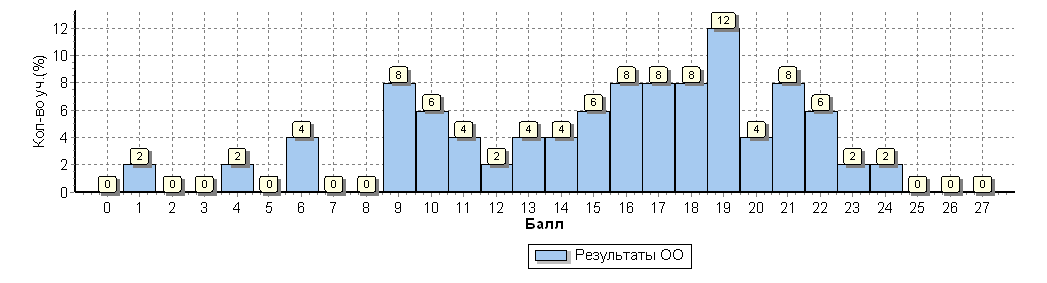 Распределение первичных баллов по вариантамРаспределение первичных баллов по вариантамРаспределение первичных баллов по вариантамРаспределение первичных баллов по вариантамРаспределение первичных баллов по вариантамРаспределение первичных баллов по вариантамРаспределение первичных баллов по вариантамРаспределение первичных баллов по вариантамРаспределение первичных баллов по вариантамРаспределение первичных баллов по вариантамРаспределение первичных баллов по вариантамРаспределение первичных баллов по вариантамРаспределение первичных баллов по вариантамРаспределение первичных баллов по вариантамРаспределение первичных баллов по вариантамРаспределение первичных баллов по вариантамРаспределение первичных баллов по вариантамРаспределение первичных баллов по вариантамРаспределение первичных баллов по вариантамРаспределение первичных баллов по вариантамРаспределение первичных баллов по вариантамРаспределение первичных баллов по вариантамВариант1469101112131415161718192021222324Кол-во уч.1722222244232518112211221222131125Комплект112432122344462431150МБОУ СОШ №4(50 уч.)МБОУ СОШ №4(50 уч.)МБОУ СОШ №4(50 уч.)МБОУ СОШ №4(50 уч.)Всероссийские проверочные работы 2019 (5 класс)Всероссийские проверочные работы 2019 (5 класс)Всероссийские проверочные работы 2019 (5 класс)Всероссийские проверочные работы 2019 (5 класс)Всероссийские проверочные работы 2019 (5 класс)Всероссийские проверочные работы 2019 (5 класс)Всероссийские проверочные работы 2019 (5 класс)Всероссийские проверочные работы 2019 (5 класс)Всероссийские проверочные работы 2019 (5 класс)Дата: 18.04.2019Дата: 18.04.2019Дата: 18.04.2019Дата: 18.04.2019Дата: 18.04.2019Дата: 18.04.2019Дата: 18.04.2019Дата: 18.04.2019Дата: 18.04.2019Предмет: БиологияПредмет: БиологияПредмет: БиологияПредмет: БиологияПредмет: БиологияПредмет: БиологияПредмет: БиологияПредмет: БиологияПредмет: БиологияДостижение планируемых результатов в соответствии с ПООП ОООДостижение планируемых результатов в соответствии с ПООП ОООДостижение планируемых результатов в соответствии с ПООП ОООДостижение планируемых результатов в соответствии с ПООП ОООДостижение планируемых результатов в соответствии с ПООП ОООДостижение планируемых результатов в соответствии с ПООП ОООДостижение планируемых результатов в соответствии с ПООП ОООДостижение планируемых результатов в соответствии с ПООП ОООДостижение планируемых результатов в соответствии с ПООП ООО№Блоки ПООП ОООБлоки ПООП ОООМакс
баллМакс
баллПо ООПо ООСредний % выполненияСредний % выполненияСредний % выполнения1№выпускник научится / получит возможность научитьсяМакс
баллМакс
баллПо ООПо ООСредний % выполненияСредний % выполненияСредний % выполнения1№или проверяемые требования (умения) в соответствии с ФГОСили проверяемые требования (умения) в соответствии с ФГОСМакс
баллМакс
баллПо ООПо ООПо регионуПо РоссииПо РоссииПо России№Макс
баллМакс
баллПо ООПо ООПо регионуПо РоссииПо РоссииПо России50 уч.50 уч.39790 уч.1411463 уч.1411463 уч.1411463 уч.1(1)Строение и значение цветка. Соцветия. Опыление. Виды опыления. Общее знакомство с животными Строение и значение цветка. Соцветия. Опыление. Виды опыления. Общее знакомство с животными 2200788080801(2)Строение и значение цветка. Соцветия. Опыление. Виды опыления. Общее знакомство с животными Строение и значение цветка. Соцветия. Опыление. Виды опыления. Общее знакомство с животными 116868707070701(3)Строение и значение цветка. Соцветия. Опыление. Виды опыления. Общее знакомство с животнымиСтроение и значение цветка. Соцветия. Опыление. Виды опыления. Общее знакомство с животными224545515151512Свойства живых организмов
Умение определять понятия, создавать обобщения; формирование первоначальных систематизированных представлений о биологических объектах, процессах, явлениях, закономерностях. Сравнивать биологические объекты (растения, животные), процессы жизнедеятельности; делать выводы и умозаключения на основе сравнения.Свойства живых организмов
Умение определять понятия, создавать обобщения; формирование первоначальных систематизированных представлений о биологических объектах, процессах, явлениях, закономерностях. Сравнивать биологические объекты (растения, животные), процессы жизнедеятельности; делать выводы и умозаключения на основе сравнения.116868827979793Строение листа. Листорасположение. Жилкование листа. Общее знакомство с животными
Умение классифицировать, самостоятельно выбирать основания и критерии для классификации; приобретение опыта использования методов биологической науки и проведения несложных биологических экспериментов для изучения живых организмов.  различать по внешнему виду, схемам и описаниям реальные биологические объекты или их изображения, выявлять отличительные признаки биологических объектов.Строение листа. Листорасположение. Жилкование листа. Общее знакомство с животными
Умение классифицировать, самостоятельно выбирать основания и критерии для классификации; приобретение опыта использования методов биологической науки и проведения несложных биологических экспериментов для изучения живых организмов.  различать по внешнему виду, схемам и описаниям реальные биологические объекты или их изображения, выявлять отличительные признаки биологических объектов.227575736868684Клетка – основа строения и жизнедеятельности организмов
Приобретение опыта использования методов биологической науки и проведения несложных биологических экспериментов для изучения живых организмов и человека, проведения экологического мониторинга в окружающей средеКлетка – основа строения и жизнедеятельности организмов
Приобретение опыта использования методов биологической науки и проведения несложных биологических экспериментов для изучения живых организмов и человека, проведения экологического мониторинга в окружающей среде114646706666665(1)Умение устанавливать причинно-следственные связи, строить логическое рассуждение, умозаключение (индуктивное, дедуктивное и по аналогии) и делать выводы
Описывать и использовать приемы выращивания и размножения культурных растений, ухода за ними Умение устанавливать причинно-следственные связи, строить логическое рассуждение, умозаключение (индуктивное, дедуктивное и по аналогии) и делать выводы
Описывать и использовать приемы выращивания и размножения культурных растений, ухода за ними 116262575050505(2)Умение устанавливать причинно-следственные связи, строить логическое рассуждение, умозаключение (индуктивное, дедуктивное и по аналогии) и делать выводыУмение устанавливать причинно-следственные связи, строить логическое рассуждение, умозаключение (индуктивное, дедуктивное и по аналогии) и делать выводы227272696969696(1)Жизнедеятельность цветковых растений 
Формирование первоначальных систематизированных представлений о биологических объектах, процессах, явлениях, закономерностях, об основных биологических теориях, об экосистемной организации жизни, о взаимосвязи живого и неживого в биосфере, о наследственности и изменчивости; овладение понятийным аппаратом биологии Жизнедеятельность цветковых растений 
Формирование первоначальных систематизированных представлений о биологических объектах, процессах, явлениях, закономерностях, об основных биологических теориях, об экосистемной организации жизни, о взаимосвязи живого и неживого в биосфере, о наследственности и изменчивости; овладение понятийным аппаратом биологии 224646476262626(2)Жизнедеятельность цветковых растений 
Формирование первоначальных систематизированных представлений о биологических объектах, процессах, явлениях, закономерностях, об основных биологических теориях, об экосистемной организации жизни, о взаимосвязи живого и неживого в биосфере, о наследственности и изменчивости; овладение понятийным аппаратом биологии Жизнедеятельность цветковых растений 
Формирование первоначальных систематизированных представлений о биологических объектах, процессах, явлениях, закономерностях, об основных биологических теориях, об экосистемной организации жизни, о взаимосвязи живого и неживого в биосфере, о наследственности и изменчивости; овладение понятийным аппаратом биологии 117474807272726(3)Жизнедеятельность цветковых растений Жизнедеятельность цветковых растений 116262676060607(1)Царство Растения  Царство Животные
Умение осознанно использовать речевые средства в соответствии с задачей коммуникации; формирование первоначальных систематизированных представлений о биологических объектах, процессах, явлениях, закономерностях, овладение понятийным аппаратом биологии.Царство Растения  Царство Животные
Умение осознанно использовать речевые средства в соответствии с задачей коммуникации; формирование первоначальных систематизированных представлений о биологических объектах, процессах, явлениях, закономерностях, овладение понятийным аппаратом биологии.225656484949497(2)Сравнивать биологические объекты (растения, животные), процессы жизнедеятельности; делать выводы и умозаключения на основе сравнения / создавать собственные письменные и устные сообщения о растениях, животных на основе нескольких источников информацииСравнивать биологические объекты (растения, животные), процессы жизнедеятельности; делать выводы и умозаключения на основе сравнения / создавать собственные письменные и устные сообщения о растениях, животных на основе нескольких источников информации226565575959598Среды жизни Формирование основ экологической грамотности: способности оценивать последствия деятельности человека в природе, влияние факторов риска на здоровье человека; выбирать целевые и смысловые установки в своих действиях и поступках по отношению к живой природе, здоровью своему и окружающих; осознание необходимости действий по сохранению биоразнообразия и природных местообитаний видов растений и животныхСреды жизни Формирование основ экологической грамотности: способности оценивать последствия деятельности человека в природе, влияние факторов риска на здоровье человека; выбирать целевые и смысловые установки в своих действиях и поступках по отношению к живой природе, здоровью своему и окружающих; осознание необходимости действий по сохранению биоразнообразия и природных местообитаний видов растений и животных224545545252529Соблюдение правил поведения в окружающей среде. Бережное отношение к природе. Охрана биологических объектов 
Формирование представлений о значении биологических наук в решении проблем необходимости рационального природопользования защиты здоровья людей в условиях быстрого изменения экологического качества окружающей средыСоблюдение правил поведения в окружающей среде. Бережное отношение к природе. Охрана биологических объектов 
Формирование представлений о значении биологических наук в решении проблем необходимости рационального природопользования защиты здоровья людей в условиях быстрого изменения экологического качества окружающей среды22515164676767111111111МБОУ СОШ №4(50 уч.)МБОУ СОШ №4(50 уч.)МБОУ СОШ №4(50 уч.)МБОУ СОШ №4(50 уч.)МБОУ СОШ №4(50 уч.)МБОУ СОШ №4(50 уч.)МБОУ СОШ №4(50 уч.)МБОУ СОШ №4(50 уч.)МБОУ СОШ №4(50 уч.)МБОУ СОШ №4(50 уч.)МБОУ СОШ №4(50 уч.)Всероссийские проверочные работы 2019 (5 класс)Всероссийские проверочные работы 2019 (5 класс)Всероссийские проверочные работы 2019 (5 класс)Всероссийские проверочные работы 2019 (5 класс)Всероссийские проверочные работы 2019 (5 класс)Всероссийские проверочные работы 2019 (5 класс)Всероссийские проверочные работы 2019 (5 класс)Всероссийские проверочные работы 2019 (5 класс)Всероссийские проверочные работы 2019 (5 класс)Всероссийские проверочные работы 2019 (5 класс)Всероссийские проверочные работы 2019 (5 класс)Всероссийские проверочные работы 2019 (5 класс)Всероссийские проверочные работы 2019 (5 класс)Всероссийские проверочные работы 2019 (5 класс)Всероссийские проверочные работы 2019 (5 класс)Всероссийские проверочные работы 2019 (5 класс)Всероссийские проверочные работы 2019 (5 класс)Всероссийские проверочные работы 2019 (5 класс)Дата:Дата:Дата:Дата:18.04.201918.04.201918.04.201918.04.201918.04.201918.04.201918.04.201918.04.201918.04.201918.04.201918.04.201918.04.201918.04.201918.04.2019Предмет:Предмет:Предмет:Предмет:БиологияБиологияБиологияБиологияБиологияБиологияБиологияБиологияБиологияБиологияБиологияБиологияБиологияБиологияСтатистика по отметкамСтатистика по отметкамСтатистика по отметкамСтатистика по отметкамСтатистика по отметкамСтатистика по отметкамСтатистика по отметкамСтатистика по отметкамСтатистика по отметкамСтатистика по отметкамСтатистика по отметкамСтатистика по отметкамСтатистика по отметкамСтатистика по отметкамСтатистика по отметкамСтатистика по отметкамСтатистика по отметкамСтатистика по отметкамМаксимальный первичный балл: 27Максимальный первичный балл: 27Максимальный первичный балл: 27Максимальный первичный балл: 27Максимальный первичный балл: 27Максимальный первичный балл: 27Максимальный первичный балл: 27Максимальный первичный балл: 27Максимальный первичный балл: 27Максимальный первичный балл: 27Максимальный первичный балл: 27Максимальный первичный балл: 27Максимальный первичный балл: 27Максимальный первичный балл: 27Максимальный первичный балл: 27Максимальный первичный балл: 27Максимальный первичный балл: 27Максимальный первичный балл: 27ООООООООООООООООООООООООКол-во уч.Распределение групп баллов в %Распределение групп баллов в %Распределение групп баллов в %Распределение групп баллов в %ООООООООООООООООООООООООКол-во уч.2345Вся выборкаВся выборкаВся выборкаВся выборкаВся выборкаВся выборкаВся выборкаВся выборкаВся выборкаВся выборкаВся выборкаВся выборка14114632.936.34713.8Ростовская обл.Ростовская обл.Ростовская обл.Ростовская обл.Ростовская обл.Ростовская обл.Ростовская обл.Ростовская обл.Ростовская обл.Ростовская обл.Ростовская обл.397902.933.946.416.8город Новошахтинскгород Новошахтинскгород Новошахтинскгород Новошахтинскгород Новошахтинскгород Новошахтинскгород Новошахтинскгород Новошахтинскгород Новошахтинскгород Новошахтинск8915.644.238.112.2(sch613232) МБОУ СОШ №4 (1Н/П)(sch613232) МБОУ СОШ №4 (1Н/П)(sch613232) МБОУ СОШ №4 (1Н/П)(sch613232) МБОУ СОШ №4 (1Н/П)(sch613232) МБОУ СОШ №4 (1Н/П)(sch613232) МБОУ СОШ №4 (1Н/П)(sch613232) МБОУ СОШ №4 (1Н/П)(sch613232) МБОУ СОШ №4 (1Н/П)(sch613232) МБОУ СОШ №4 (1Н/П)508344018Общая гистограмма отметокОбщая гистограмма отметокОбщая гистограмма отметокОбщая гистограмма отметокОбщая гистограмма отметокОбщая гистограмма отметокОбщая гистограмма отметокОбщая гистограмма отметокОбщая гистограмма отметокОбщая гистограмма отметокОбщая гистограмма отметокОбщая гистограмма отметокОбщая гистограмма отметокОбщая гистограмма отметокОбщая гистограмма отметокОбщая гистограмма отметокОбщая гистограмма отметокОбщая гистограмма отметок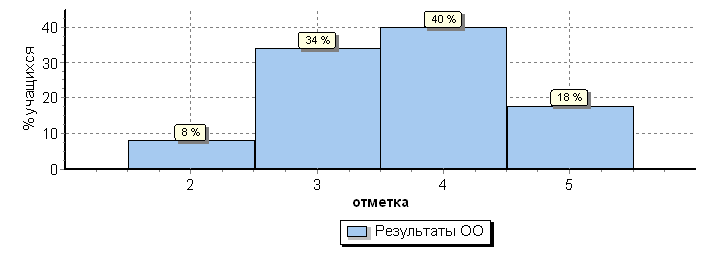 Распределение отметок по вариантамРаспределение отметок по вариантамРаспределение отметок по вариантамРаспределение отметок по вариантамРаспределение отметок по вариантамРаспределение отметок по вариантамРаспределение отметок по вариантамРаспределение отметок по вариантамРаспределение отметок по вариантамРаспределение отметок по вариантамРаспределение отметок по вариантамРаспределение отметок по вариантамРаспределение отметок по вариантамРаспределение отметок по вариантамРаспределение отметок по вариантамРаспределение отметок по вариантамРаспределение отметок по вариантамРаспределение отметок по вариантамОтметкаОтметкаОтметкаОтметкаОтметкаВариантВариантВариантВариантВариант2345Кол-во уч.17171717178143251818181818496625КомплектКомплектКомплектКомплектКомплект41720950МБОУ СОШ №4(50 уч.)МБОУ СОШ №4(50 уч.)МБОУ СОШ №4(50 уч.)МБОУ СОШ №4(50 уч.)МБОУ СОШ №4(50 уч.)МБОУ СОШ №4(50 уч.)МБОУ СОШ №4(50 уч.)Всероссийские проверочные работы 2019 (5 класс)Всероссийские проверочные работы 2019 (5 класс)Всероссийские проверочные работы 2019 (5 класс)Всероссийские проверочные работы 2019 (5 класс)Всероссийские проверочные работы 2019 (5 класс)Всероссийские проверочные работы 2019 (5 класс)Всероссийские проверочные работы 2019 (5 класс)Всероссийские проверочные работы 2019 (5 класс)Всероссийские проверочные работы 2019 (5 класс)Всероссийские проверочные работы 2019 (5 класс)Всероссийские проверочные работы 2019 (5 класс)Всероссийские проверочные работы 2019 (5 класс)Всероссийские проверочные работы 2019 (5 класс)Всероссийские проверочные работы 2019 (5 класс)Всероссийские проверочные работы 2019 (5 класс)Всероссийские проверочные работы 2019 (5 класс)Всероссийские проверочные работы 2019 (5 класс)Всероссийские проверочные работы 2019 (5 класс)Всероссийские проверочные работы 2019 (5 класс)Всероссийские проверочные работы 2019 (5 класс)Всероссийские проверочные работы 2019 (5 класс)Всероссийские проверочные работы 2019 (5 класс)Всероссийские проверочные работы 2019 (5 класс)Всероссийские проверочные работы 2019 (5 класс)Всероссийские проверочные работы 2019 (5 класс)Дата: 18.04.2019Дата: 18.04.2019Дата: 18.04.2019Дата: 18.04.2019Дата: 18.04.2019Дата: 18.04.2019Дата: 18.04.2019Дата: 18.04.2019Дата: 18.04.2019Дата: 18.04.2019Дата: 18.04.2019Дата: 18.04.2019Дата: 18.04.2019Дата: 18.04.2019Дата: 18.04.2019Дата: 18.04.2019Дата: 18.04.2019Дата: 18.04.2019Дата: 18.04.2019Дата: 18.04.2019Дата: 18.04.2019Дата: 18.04.2019Дата: 18.04.2019Дата: 18.04.2019Дата: 18.04.2019Предмет: БиологияПредмет: БиологияПредмет: БиологияПредмет: БиологияПредмет: БиологияПредмет: БиологияПредмет: БиологияПредмет: БиологияПредмет: БиологияПредмет: БиологияПредмет: БиологияПредмет: БиологияПредмет: БиологияПредмет: БиологияПредмет: БиологияПредмет: БиологияПредмет: БиологияПредмет: БиологияПредмет: БиологияПредмет: БиологияПредмет: БиологияПредмет: БиологияПредмет: БиологияПредмет: БиологияПредмет: БиологияВыполнение заданийВыполнение заданийВыполнение заданийВыполнение заданийВыполнение заданийВыполнение заданийВыполнение заданийВыполнение заданийВыполнение заданийВыполнение заданийВыполнение заданийВыполнение заданийВыполнение заданийВыполнение заданийВыполнение заданийВыполнение заданийВыполнение заданийВыполнение заданийВыполнение заданийВыполнение заданийВыполнение заданийВыполнение заданийВыполнение заданийВыполнение заданийВыполнение заданий(в % от числа участников)(в % от числа участников)(в % от числа участников)(в % от числа участников)(в % от числа участников)(в % от числа участников)(в % от числа участников)(в % от числа участников)(в % от числа участников)(в % от числа участников)(в % от числа участников)(в % от числа участников)(в % от числа участников)(в % от числа участников)(в % от числа участников)(в % от числа участников)(в % от числа участников)(в % от числа участников)(в % от числа участников)(в % от числа участников)(в % от числа участников)(в % от числа участников)(в % от числа участников)(в % от числа участников)(в % от числа участников)Максимальный первичный балл: 27Максимальный первичный балл: 27Максимальный первичный балл: 27Максимальный первичный балл: 27Максимальный первичный балл: 27Максимальный первичный балл: 27Максимальный первичный балл: 27Максимальный первичный балл: 27Максимальный первичный балл: 27Максимальный первичный балл: 27Максимальный первичный балл: 27Максимальный первичный балл: 27Максимальный первичный балл: 27Максимальный первичный балл: 27Максимальный первичный балл: 27Максимальный первичный балл: 27Максимальный первичный балл: 27Максимальный первичный балл: 27Максимальный первичный балл: 27Максимальный первичный балл: 27Максимальный первичный балл: 27Максимальный первичный балл: 27Максимальный первичный балл: 27Максимальный первичный балл: 27Максимальный первичный балл: 27ООООООООКол-во уч.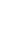 1(1)1(1)1(2)1(3)2345(1)5(2)6(1)6(2)6(3)7(1)7(2)8910K110K210K310K3ООООООООКол-во уч.Макс
балл22121211221122221111Вся выборкаВся выборкаВся выборкаВся выборка14114638080705179686650696272604959526783784646Ростовская обл.Ростовская обл.Ростовская обл.397907878705182737057694780674857546493885151город Новошахтинскгород Новошахтинск8917070654175666662644480634453465689815353МБОУ СОШ №45000684568754662724674625665455188867878